Российская  ФедерацияНовгородская область Чудовский районАДМИНИСТРАЦИЯТРЕГУБОВСКОГО  СЕЛЬСКОГО ПОСЕЛЕНИЯПОСТАНОВЛЕНИЕОт      29.03.2023        №41д.ТрегубовоОб утверждении Порядка проведения мониторинга муниципальныхнормативных правовых актов Администрации Трегубовского  сельскогоПоселения на предмет соответствия законодательству В соответствии с Федеральным законом от 06 октября 2003 года          № 131-ФЗ «Об общих принципах организации местного самоуправления в Российской Федерации», Уставом Трегубовского  сельского поселения и в целях контроля за своевременным приведением муниципальных нормативных правовых актов в соответствие с региональным и федеральным законодательством Администрация Трегубовского  сельского поселения ПОСТАНОВЛЯЕТ:1. Утвердить прилагаемый Порядок проведения мониторинга муниципальных нормативных правовых актов Администрации Трегубовского  сельского поселения на предмет соответствия законодательству.2. Контроль за исполнением настоящего постановления оставляю за собой.3. Опубликовать постановление в официальном бюллетене Трегубовского сельского поселения «МИГ Трегубово»» и разместить на официальном сайте Администрации Трегубовского  сельского поселения.Глава поселения                                       С.Б. Алексеев                                                                           УТВЕРЖДЕН                                                                          постановлением    Администрации                                                                    Трегубовского  сельского поселения                                                                            от  29.03.2023                №41Порядок проведения мониторинга муниципальных нормативных правовых актов Администрации Трегубовского  сельского поселения на предмет соответствия законодательству1. Настоящий Порядок проведения мониторинга муниципальных нормативных правовых актов Администрации Трегубовского  сельского поселения (далее – Порядок) регламентирует организацию работы по проведению мониторинга муниципальных нормативных правовых актов на предмет их соответствия федеральному и региональному законодательству (далее – мониторинг).Мониторинг предусматривает комплексную и плановую деятельность, осуществляемую Администрацией Трегубовского  сельского поселения (далее – Администрация) по сбору, обобщению, анализу и оценке информации об изменении федерального и регионального законодательства в целях обеспечения своевременной разработки проектов нормативных правовых актов Администрации, направленных на принятие (издание), изменение или признание утратившими силу (отмену) нормативных правовых актов Администрации (далее – правовые акты).Мониторинг проводится в целях совершенствования работы должностных лиц Администрации, повышения оценки качества правовых актов и достаточности правового регулирования в различных сферах правоотношений, своевременного приведения муниципальной правовой базы в соответствие с требованиями законов, недопущения нарушения прав граждан посредством качественной реализации правовых актов.2. Основными задачами мониторинга являются:выявление правовых актов, требующих приведения в соответствие с федеральным и региональным законодательством, а также устранение выявленных в правовых актах внутренних противоречий и пробелов;выявление коррупциогенных факторов и их последующее устранение;разработка предложений по совершенствованию правовых актов;повышение эффективности правоприменения правовых актов.3. Мониторинг правовых актов осуществляется на постоянной основе.4. Ответственный за проведение мониторинга (далее – ответственный исполнитель) в Администрации назначается распоряжением Администрации. 5. Ответственный исполнитель:- на постоянной основе изучает федеральное и региональное законодательство, регулирующее вопросы, относящиеся к компетенции органов местного самоуправления;- проводит обобщение изменений федерального и регионального законодательства;- еженедельно готовит информацию об изменении федерального и регионального законодательства по форме согласно приложению № 1 к настоящему Порядку;- доводит информацию об изменении федерального и регионального законодательства до специалистов Администрации посредством направления данной информации на электронную почту специалиста Администрации, к компетенции которого относится тот или иной вопрос местного значения;- ежемесячно до 5 числа месяца следующего за отчетным обобщает информацию о проектах правовых актов, разработанных в соответствии с изменениями федерального и регионального законодательства;- ежеквартально до 10 числа месяца следующего за отчетным направляет обобщенную информацию по форме согласно приложению № 2 к настоящему Порядку Главе Трегубовского  сельского поселения.6. Специалисты Администрации:- изучают информацию об изменении федерального и регионального законодательства, направленную ответственным исполнителем;- выявляют потребность в принятии (издании), изменении или признании утратившими силу (отмене) правовых актов;- в сроки, установленные законодательством, разрабатывают проекты правовых актов;- ежемесячно до 1 числа месяца следующего за отчетным направляют информацию по форме согласно приложению № 2 к настоящему Порядку ответственному исполнителю.7. В случае внесения изменений в федеральное и региональное законодательство, вступивших в силу на момент осуществления мониторинга и влекущих необходимость изменения муниципальной нормативной базы, подготовка проекта соответствующего правового акта проводится специалистом Администрации в течение 30 календарных дней со дня издания федерального и регионального нормативного правового акта.В случае если основаниями к проведению мониторинга являлись обращения граждан, юридических лиц, индивидуальных предпринимателей, органов государственной власти и иных лиц, а также информация органов прокуратуры, подготовка проекта соответствующего правового акта специалистом Администрации проводится в течение 30 календарных дней со дня поступления в Администрацию обращения, предложения, информации. О результатах проведения мониторинга в указанных случаях сообщается обратившемуся лицу в сроки, установленные законодательством Российской Федерации.Приложение № 1к Порядку проведениямониторинга муниципальных                                                                                 нормативных правовых актов                                                                               Администрации Трегубовского сельского поселения напредмет соответствиязаконодательствуИнформация об изменении федерального и регионального законодательства за период с __________ 20___ года по ____________ 20___ годаПриложение № 2к Порядку проведениямониторинга муниципальныхнормативных правовых актов                                                                               Администрации Трегубовского сельского поселения напредмет соответствиязаконодательствуИнформацияо результатах и ходе работы по приведению правовых актов в соответствие с федеральным и региональным законодательствомпо состоянию на ____________ 20___ года№ п/пДата принятия, номер инаименованиенормативного правовогоакта РоссийскойФедерации, Новгородскойобласти, регулирующегоотношения в сфередеятельности органовместного самоуправленияКраткое содержание принятого документаФамилия, инициалы специалиста Администрации, к компетенции которого относится вопрос местного значенияБюджетные отношенияБюджетные отношенияБюджетные отношенияБюджетные отношения1.2.и т.д.Градостроительная деятельностьГрадостроительная деятельностьГрадостроительная деятельностьГрадостроительная деятельность1.2.и т.д.Земельное законодательство и т.д.Земельное законодательство и т.д.Земельное законодательство и т.д.Земельное законодательство и т.д.1.2.и т.д.№ п/пДата принятия, номер инаименованиенормативного правовогоакта РоссийскойФедерации, Новгородскойобласти, регулирующегоотношения в сфередеятельности органовместного самоуправленияДата принятия, номермуниципальногоправового акта,принятого всоответствии снормативнымправовым актомРоссийскойФедерации,нормативнымправовым актомНовгородскойобластиНаименованиепроектамуниципальногонормативногоправового акта,работа надкоторым незавершена(с указаниемстадиирассмотрения ипланируемыхсроков егопринятия)1.2.3.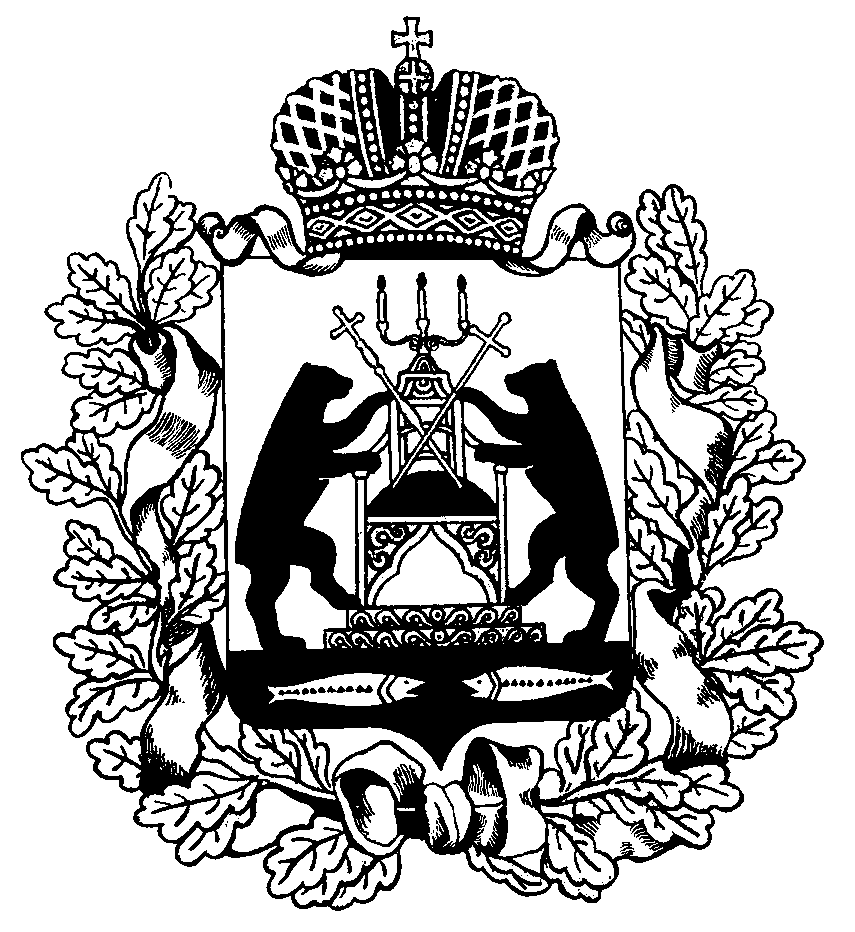 